140-летие со дня рождения П.П.БажоваВ МКОУ «Самоцветская СОШ» прошли мероприятия, посвященные  140-летию со дня рождения Павла Петровича Бажова.  Обучающиеся начальных классов приняли участие в выставке рисунков  «Великий писатель Уральской земли»; библиотекарем школы организована выставка книг, посвященная творчеству уральского писателя; так же силами учителя начальных классов и библиотекарем школы была организована Литературная гостиная «В гостях у Хозяйки медной горы»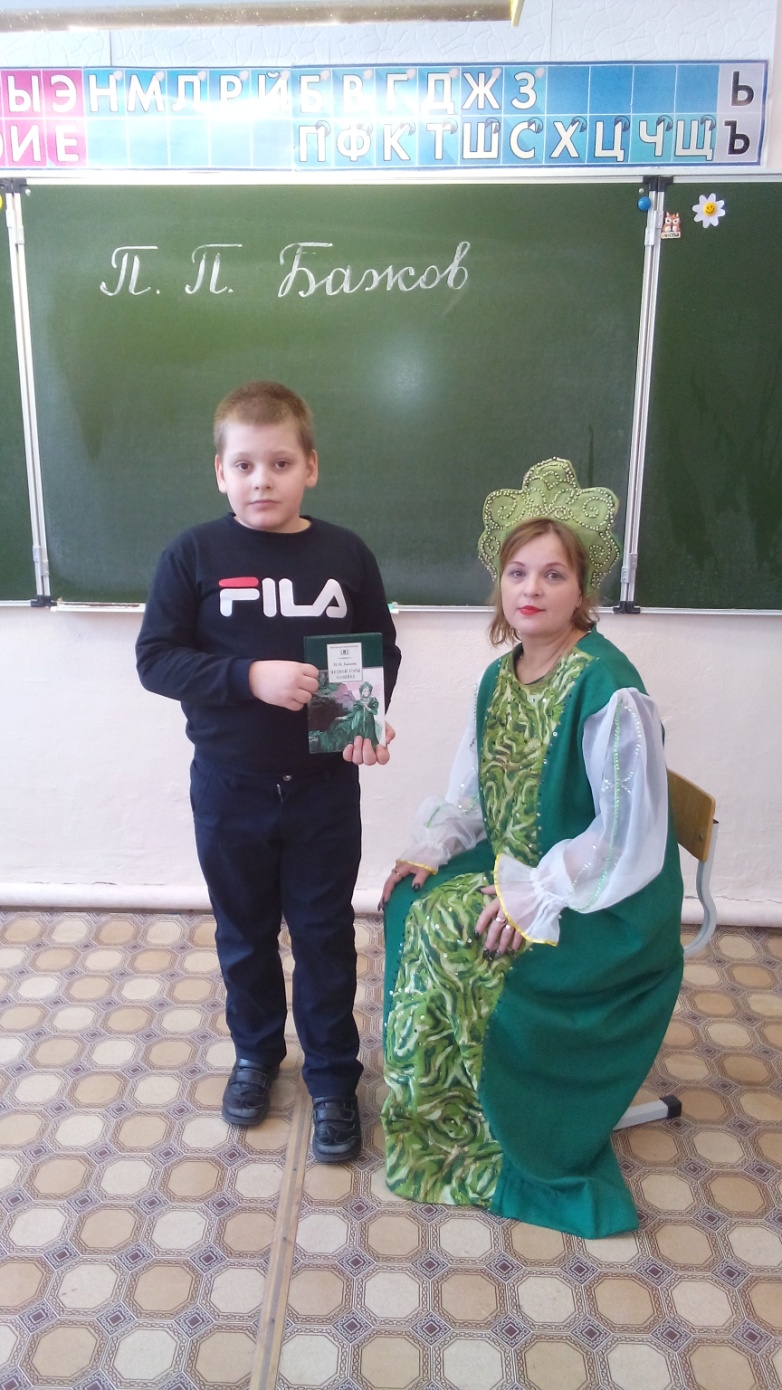 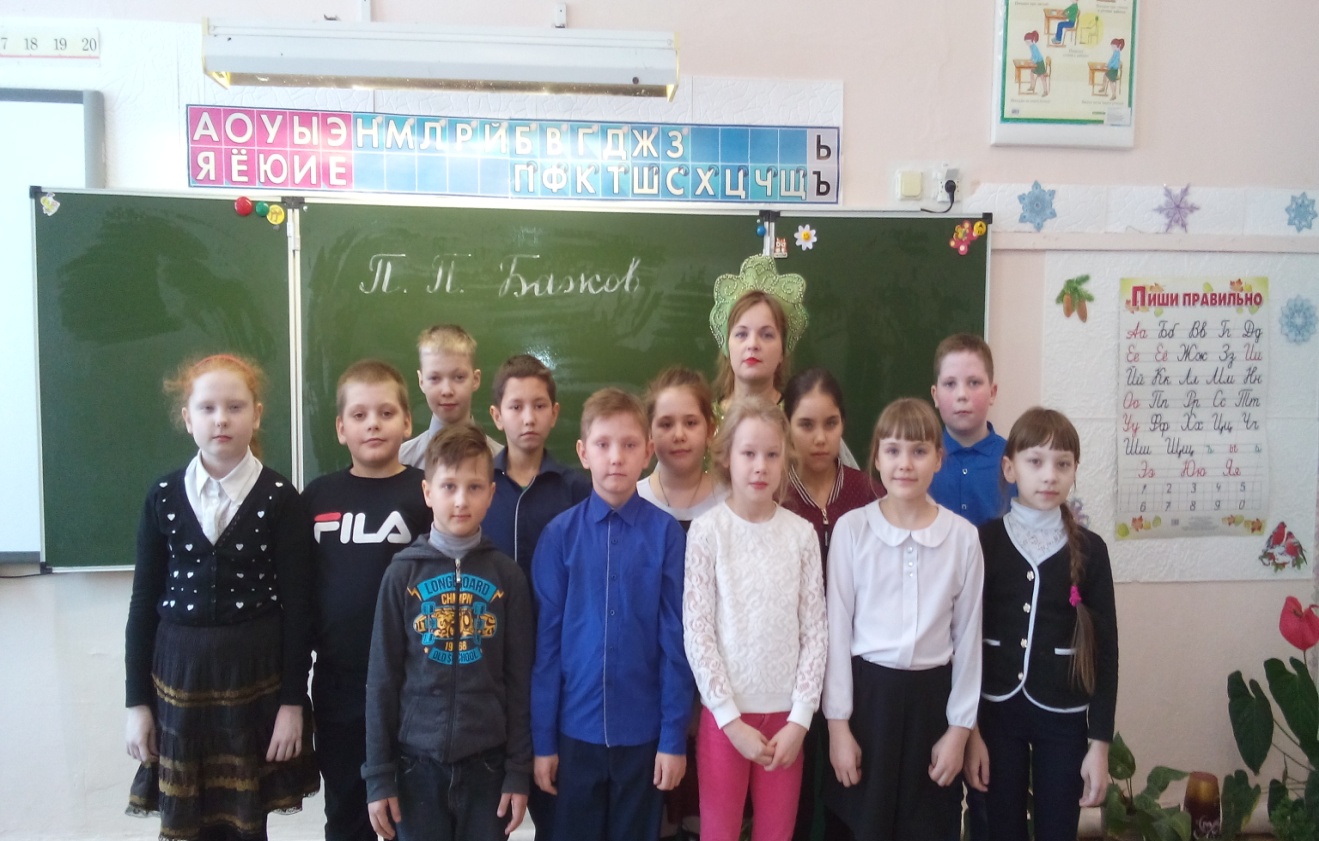 